ФЕДЕРАЛЬНОЕ АГЕНТСТВО ЖЕЛЕЗНОДОРОЖНОГО ТРАНСПОРТА Федеральное государственное бюджетное образовательное учреждение высшего образования«Петербургский государственный университет путей сообщения Императора Александра I»(ФГБОУ ВО ПГУПС)Кафедра «Вагоны и вагонное хозяйство»РАБОЧАЯ ПРОГРАММАдисциплины«УСТРОЙСТВО И ОСНОВЫ РАСЧЕТА СИСТЕМ ВНУТРЕННЕГО ОБОРУДОВАНИЯ  ГРУЗОВЫХ ВАГОНОВ» (Б1.В.ДВ.3.2)для специальности 23.05.03 «Подвижной состав железных дорог»по специализации «Вагоны»Форма обучения – очная, заочнаяКвалификация выпускника –  инженер путей сообщенияСанкт-Петербург2018 г.ЛИСТ СОГЛАСОВАНИЙ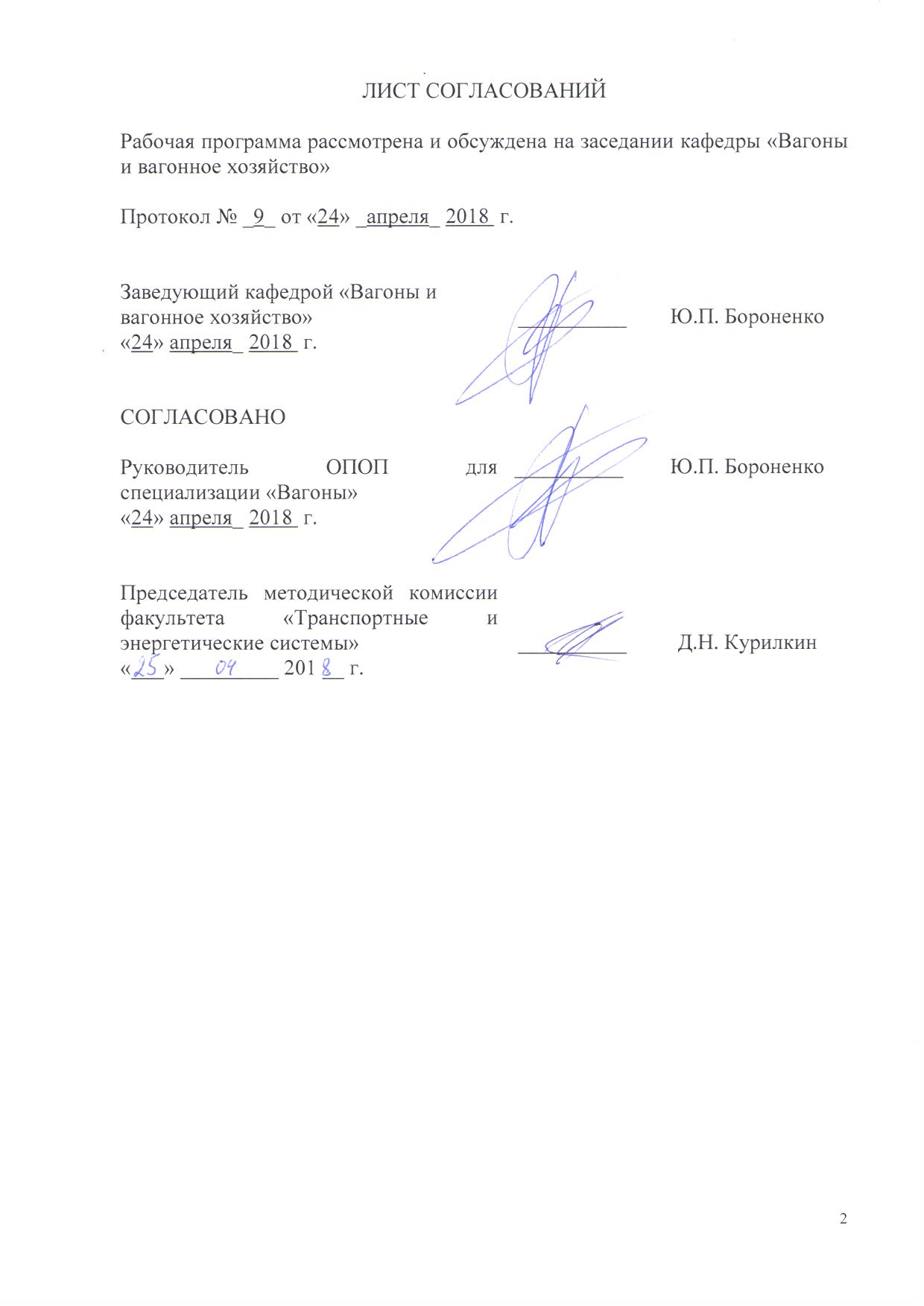 Рабочая программа рассмотрена и обсуждена на заседании кафедры «Вагоны и вагонное хозяйство»Протокол № _9_ от «24» _апреля_ 2018  г. 1 Цели и задачи дисциплиныРабочая программа составлена в соответствии с ФГОС ВО, утвержденным «17» 10 2016 г., приказ № 1295, по направлению 23.05.03 «Подвижной состав железных дорог», по дисциплине «Устройство и основы расчета систем внутреннего оборудования грузовых вагонов».Целью изучения дисциплины «Устройство и основы расчета систем внутреннего оборудования грузовых вагонов» является обучение студентов основам конструкций  грузовых и   рефрижераторных вагонов; навыкам самостоятельного расчета параметров основных систем этих вагонов с использованием возможностей персональных компьютеров. Приобретение знаний, умений и навыков в области устройства, ремонта и содержания рефрижераторного подвижного состава для применения их в профессиональной деятельности при эксплуатации железнодорожного транспорта.Для достижения поставленных целей решаются следующие задачи:-	изучение особенностей конструкции  подвижного состава;-	изучение систем расчета основных систем внутреннего оборудования грузовых и рефрижераторных вагонов.2 Перечень планируемых результатов обучения по дисциплине, соотнесенных с планируемыми результатами освоения основной профессиональной образовательной программыПланируемыми результатами обучения по дисциплине являются: приобретение знаний, умений, навыков и/или опыта деятельности.В результате освоения дисциплины обучающийся должен:Знать: - общее устройство изотермического подвижного состава; основные особенности изотермических вагонов и контейнеров, основы теплотехнического расчета для выбора холодильного оборудования рефрижераторных вагонов и контейнеров.Уметь:- выполнять расчет элементов системы рефрижераторного вагона или контейнера, оценить его надежность и работоспособность, применять теоретические знания об основах расчетов с целью выбора и компоновки внутреннего оборудования рефрижераторного подвижного состава в соответствии с требованиями нормативной документации, предъявляемых к условиям перевозки грузовВладеть:- нормативно-технической документацией по основным системам изотермических вагонов и контейнеров, информацией о специфике скоропортящихся грузов, техническом обслуживании в эксплуатации с учётом требований санитарной и экологической безопасности.В результате освоения дисциплины обучающийся должен обладать следующими общепрофессиональными компетенциями (ОПК):- владением методами оценки свойств конструкционных материалов, способами подбора материалов для проектируемых деталей машин и подвижного состава (ОПК-12);- способностью понимать устройства и взаимодействия узлов и деталей подвижного состава, владением техническими условиями и требованиями, предъявляемыми к подвижному составу при выпуске после ремонта, теорией движения поезда, методами реализации сил тяги и торможения, методами нормирования расхода энергоресурсов на тягу поездов, технологиями тяговых расчетов, методами обеспечения безопасности движения поездов при отказе тормозного и другого оборудования подвижного состава, методами расчета потребного количества тормозов, расчетной силы нажатия, длины тормозного пути, готовностью проводить испытания подвижного состава и его узлов, осуществлять разбор и анализ состояния-безопасности движения (ПК-2).3 Место дисциплины в структуре основной профессиональной образовательной программыДисциплина «Устройство и основы расчета систем внутреннего оборудования грузовых вагонов» (Б1.В.ДВ.3.2) относится к вариативной части учебного плана.4 Объем дисциплины и виды учебной работыДля очной формы обучения: Для заочной формы обучения:Примечания: «Форма контроля знаний» – экзамен (Э), зачет (З), курсовой проект (КП), курсовая работа (КР), контрольная работа (КЛР).5 Содержание и структура дисциплины5.1 Содержание дисциплины5.2 Разделы дисциплины и виды занятийДля очной формы обучения:Для заочной формы обучения:6 Перечень учебно-методического обеспечения для самостоятельной работы, обучающихся по дисциплине7 Фонд оценочных средств для проведения текущего контроля успеваемости и промежуточной аттестации, обучающихся по дисциплинеФонд оценочных средств по дисциплине «Устройство и основы расчета систем внутреннего оборудования грузовых вагонов» является неотъемлемой частью рабочей программы и представлен отдельным документом, рассмотренным на заседании кафедры «Вагоны и вагонное хозяйство» и утвержденным заведующим кафедрой.8 Перечень основной и дополнительной учебной литературы, нормативно-правовой документации и других изданий, необходимых для освоения дисциплины8.1 Перечень основной учебной литературы, необходимой для освоения дисциплиныСоколов М.М., Морчиладзе И.Г. Гносеология вагонов (курс лекций). – М.: ИБС-Холдинг. 2009 – 548 с.Чурков Н.А. Холодильные перевозки и содержание изотермического подвижного состава. – М.: Желдориздат, 2006. – 312 с.Пигарев В.Е., Архипов П.Е. /Под редакцией В.Е. Пигарева. Холодильные машины и установки кондиционирования воздуха. - М.: Маршрут, 2003. – 424 с.8.2 Перечень дополнительной учебной литературы, необходимой для освоения дисциплиныТертеров М.Н., Лысенко Н.Е., Панфёров В.Н. Железнодорожный хладотранспорт: Учебник для вузов ж.-д. транспорта. – М.: Транспорт, 1987. – 255 с.Юрьев Ю.М., Лаврик-Кармазин Л.Б. Изотермические вагоны постройки ГДР. – М.: Транспорт, 1989. – 180 с.Скрипкин В.В., Скрипкина Е.Б. Устройство и ремонт холодильного оборудования рефрижераторного подвижного состава. – М: Высшая школа, 1986.8.3 Перечень нормативно-правовой документации, необходимой для освоения дисциплины1. ГОСТ 3.1130-93 ЕСТД. Общие требования к формам, бланкам и документам.2. ГОСТ 3.1116-2011 ЕСТД. Нормоконтроль.3. Нормы для расчёта на прочность и проектирования вагонов железных дорог МПС колеи 1520 мм (несамоходных). – М.: ГосНИИВ-ВНИИЖТ, 1996. – 315с.4. ГОСТ 10935-97. Вагоны грузовые крытые магистральных железных дорог колеи 1520 мм. Общие технические условия. – Минск: ИПК Издательство стандартов, 1998. – 19 с. 5. ГОСТ 30243.3-99. Вагоны-хопперы крытые колеи 1520 мм для сыпучих грузов. Общие технические условия. – Минск: ИПК Издательство стандартов, 1999. – 15 с.6. ГОСТ 26725-97. Полувагоны четырехосные универсальные магистральных железных дорог колеи 1520 мм. Общие технические условия. – Минск: ИПК Издательство стандартов, 1997. – 12 с.9 Перечень ресурсов информационно-телекоммуникационной сети «Интернет», необходимых для освоения дисциплиныЛичный кабинет обучающегося и электронная информационно-образовательная среда. [Электронный ресурс]. – Режим доступа: http://sdo.pgups.ru/  (для доступа к полнотекстовым документам требуется авторизация).  2. 	Электронно-библиотечная система ibooks.ru [Электронный ресурс]. Режим доступа:  http://ibooks.ru/ — Загл. с экрана.3.	Электронно-библиотечная система ЛАНЬ [Электронный ресурс]. Режим доступа:  https://e.lanbook.com/books — Загл. с экрана.4. Сайт ОАО «РЖД», режим доступа  www.RZD.ru. 10 Методические указания для обучающихся по освоению дисциплиныПорядок изучения дисциплины следующий:Освоение разделов дисциплины производится в порядке, приведенном в разделе 5 «Содержание и структура дисциплины». Обучающийся должен освоить все разделы дисциплины с помощью учебно-методического обеспечения, приведенного в разделах 6, 8 и 9 рабочей программы. Для формирования компетенций обучающийся должен представить выполненную курсовую работу, типовые контрольные задания или иные материалы, необходимые для оценки знаний, умений, навыков и (или) опыта деятельности, предусмотренные текущим контролем (см. фонд оценочных средств по дисциплине).По итогам текущего контроля по дисциплине, обучающийся должен пройти промежуточную аттестацию (см. фонд оценочных средств по дисциплине).11 Перечень информационных технологий, используемых при осуществлении образовательного процесса по дисциплине, включая перечень программного обеспечения иинформационных справочных системПеречень информационных технологий, используемых при осуществлении образовательного процесса по дисциплине «Устройство и основы расчета систем оборудования грузовых вагонов»:технические средства (компьютерная техника и средства связи (персональные компьютеры, проектор, интерактивная доска, и т.д.);методы обучения с использованием информационных технологий (демонстрация мультимедийных материалов);электронная информационно-образовательная среда Петербургского государственного университета путей сообщения Императора Александра I [Электронный ресурс]. Режим доступа:  http://sdo.pgups.ru.Дисциплина обеспечена необходимым комплектом лицензионного программного обеспечения, установленного на технических средствах, размещенных в специальных помещениях и помещениях для самостоятельной работы: операционная система Windows, MS Office.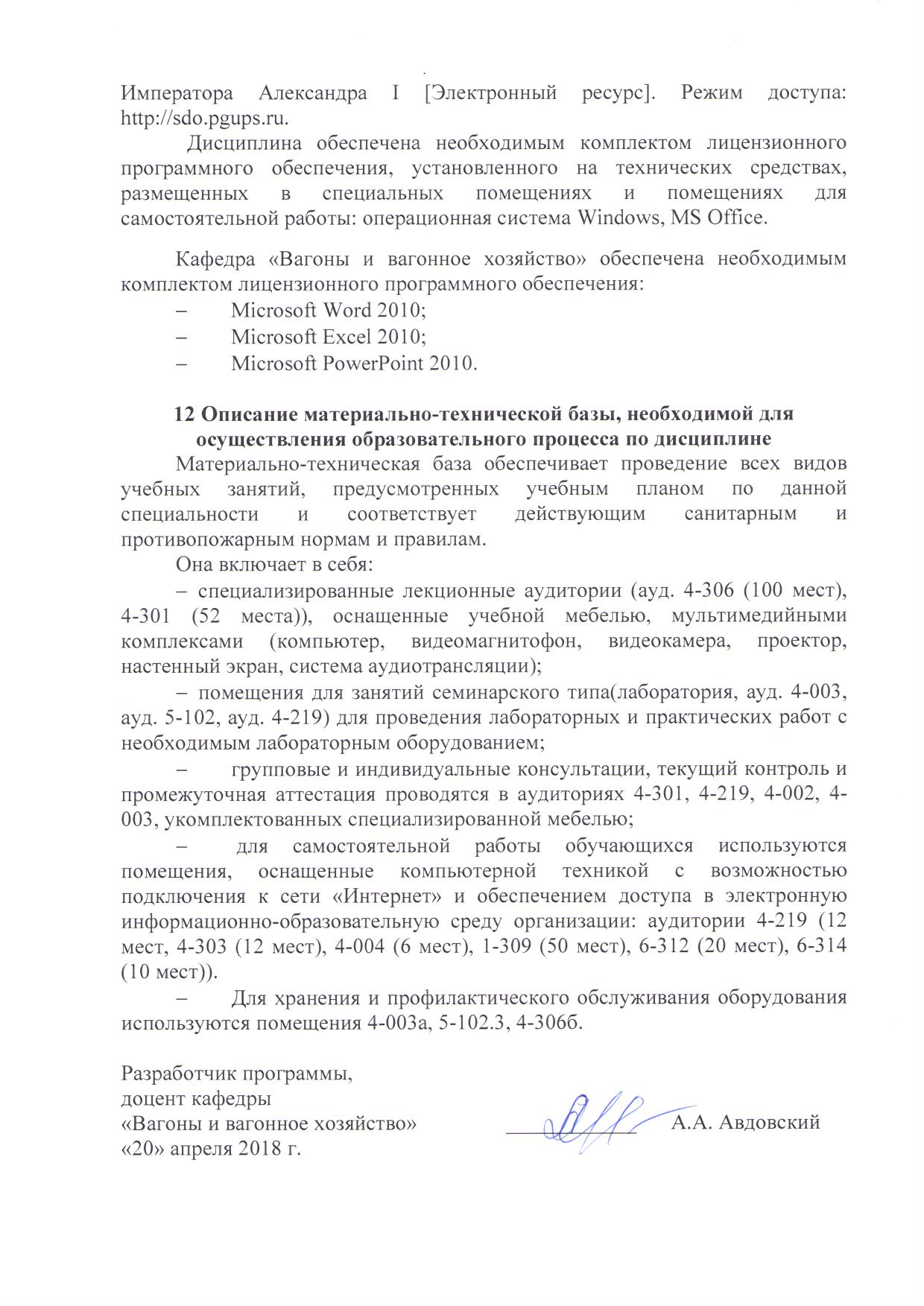 Кафедра «Вагоны и вагонное хозяйство» обеспечена необходимым комплектом лицензионного программного обеспечения:Microsoft Word 2010;Microsoft Excel 2010;Microsoft PowerPoint 2010.12 Описание материально-технической базы, необходимой для осуществления образовательного процесса по дисциплинеМатериально-техническая база обеспечивает проведение всех видов учебных занятий, предусмотренных учебным планом по данной специальности и соответствует действующим санитарным и противопожарным нормам и правилам.Она включает в себя:специализированные лекционные аудитории (ауд. 4-306 (100 мест), 4-301 (52 места)), оснащенные учебной мебелью, мультимедийными комплексами (компьютер, видеомагнитофон, видеокамера, проектор, настенный экран, система аудиотрансляции); помещения для занятий семинарского типа(лаборатория, ауд. 4-003, ауд. 5-102, ауд. 4-219) для проведения лабораторных и практических работ с необходимым лабораторным оборудованием;групповые и индивидуальные консультации, текущий контроль и промежуточная аттестация проводятся в аудиториях 4-301, 4-219, 4-002, 4-003, укомплектованных специализированной мебелью; для самостоятельной работы обучающихся используются помещения, оснащенные компьютерной техникой с возможностью подключения к сети «Интернет» и обеспечением доступа в электронную информационно-образовательную среду организации: аудитории 4-219 (12 мест, 4-303 (12 мест), 4-004 (6 мест), 1-309 (50 мест), 6-312 (20 мест), 6-314 (10 мест)).Для хранения и профилактического обслуживания оборудования используются помещения 4-003а, 5-102.3, 4-306б.Разработчик программы,доцент кафедры «Вагоны и вагонное хозяйство»		____________	А.А. Авдовский«20» апреля 2018 г.		Заведующий кафедрой «Вагоны ивагонное хозяйство»__________Ю.П. Бороненко«24» апреля_ 2018  г. СОГЛАСОВАНОРуководитель ОПОП для специализации «Вагоны» «24» апреля_ 2018  г. __________Ю.П. БороненкоПредседатель методической комиссии факультета «Транспортные и энергетические системы»__________Д.Н. Курилкин«___» _________ 201 __ г.Вид учебной работыВсего часовСеместрВид учебной работыВсего часов5Контактная работа (по видам учебных занятий)6464В том числе:-  лекции (Л)3232-  практические занятия (ПЗ)--- лабораторные работы (ЛР)3232Самостоятельная работа (СРС) (всего)3535Контроль 99Форма контроля знанийЗачет, КРЗачет, КРФорма контроля знанийЗачет, КРЗачет, КРОбщая трудоёмкость: час / з.е.108/3108/3Вид учебной работыВсего часовКурсВид учебной работыВсего часов3Контактная работа (по видам учебных занятий)1010В том числе:лекции (Л)66  практические занятия (ПЗ)--  лабораторные работы (ЛР)44Самостоятельная работа (СРС) (всего)9494Контроль 44Форма контроля знанийЗ, КРЗ, КРФорма контроля знанийЗ, КРЗ, КРОбщая трудоёмкость: час / з.е.108/3108/3№ п/пНаименование разделадисциплиныСодержание разделаМодуль 1Модуль 1Модуль 11Введение о системах внутреннего оборудовании рефрижераторных вагонов и контейнеров.1.1 Общие понятия о системах внутреннего оборудования грузовых вагонов и назначение внутреннего оборудования изотермических вагонов и контейнеров. 1.2 Существующие типы агрегатов внутреннего оборудования.Модуль 2Модуль 2Модуль 22Теплотехнические качества изотермических вагонов и контейнеров.2.1 Основные технические характеристики для определения теплопередающих свойств кузова.2.2 Теплоизоляционные материалы. 2.3 Расчёт приведённого коэффициента теплопередачи.Модуль 3Модуль 3Модуль 33Физические основы работы холодильно-отопительного и энергосилового оборудования рефрижераторного подвижного состава.3.1 Принципы получения низких температур. Естественное и искусственное охлаждение. Хладагенты и хладоносители. Холодопроизводительность. 3.2 Принцип работы компрессионной холодильной машины. Холодильный цикл. Термодинамическая диаграмма. Построение теоретического и действительного холодильных циклов на термодинамической диаграмме.3.3 Термодинамические основы работы двигателя внутреннего сгорания. Идеальный цикл дизеля. Индикаторные показатели. Действительный цикл четырёхтактного дизельного двигателя. Модуль 4Модуль 4Модуль 44Расчёт холодильно-отопительного оборудования рефрижераторного подвижного состава, термодинамический анализ и выбор конструктивных элементов компрессионных холодильных машин4.1Уравнение теплового баланса. Теплопритоки к вагону. 4.2 Расчёта одноступенчатой холодильной машины и выбор компрессора. 4.3 Принципиальное устройство компрессора, как газовой машины. 4.4 Расчёт и выбор теплообменных аппаратов холодильной машины. Модуль 5Модуль 5Модуль 55Устройство холодильных машин и их конструктивных элементов. Режимы работы холодильно-отопительного оборудования5.1 Устройство компрессоров, типы, особенности конструкций в холодильных машинах.5.2 Устройство теплообменных аппаратов холодильных машин рефрижераторных вагонов и контейнеров. 5.3 Устройство дросселирования и регулирования холодопроизводительности холодильной машины.5.4 Устройство вспомогательных элементов холодильных машинМодуль 6Модуль 6Модуль 66Автоматизация работы внутреннего оборудования рефрижераторного подвижного состава.6.1 Автоматизация работы внутреннего оборудования, стабильность и эффективность процессов, протекающих в агрегатах холодильной машины.6.2 Классификация и принципиальное устройство приборов автоматики.Модуль 7Модуль 7Модуль 77Особенности технического обслуживания внутреннего оборудования рефрижераторного подвижного состава.7.1 Регламент технического обслуживания систем внутреннего оборудования и основные технические мероприятия по техническому обслуживанию внутреннего оборудования.7.3 Неисправности в узлах и аппаратах внутреннего оборудования. Признаки, причины и способы устранения неисправностей.№ п/пНаименование раздела дисциплиныЛЛРСРС123561Введение о системах внутреннего оборудовании рефрижераторных вагонов и контейнеров.4002Теплотехнические качества изотермических вагонов и контейнеров 4663Физические основы работы холодильно-отопительного и энергосилового оборудования рефрижераторного подвижного состава.6664Расчёт холодильно-отопительного оборудования рефрижераторного подвижного состава, термодинамический анализ и выбор конструктивных элементов компрессионных холодильных машин6665Устройство холодильных машин и их конструктивных элементов. Режимы работы холодильно-отопительного оборудования6666Автоматизация работы внутреннего оборудования рефрижераторного подвижного состава.4467Особенности технического обслуживания внутреннего оборудования рефрижераторного подвижного состава.245Итого323235№ п/пНаименование раздела дисциплиныЛЛРСРСВсего1235671Введение о системах внутреннего оборудовании рефрижераторных вагонов и контейнеров.0,5044,52Теплотехнические качества изотермических вагонов и контейнеров 0,5044,53Физические основы работы холодильно-отопительного и энергосилового оборудования рефрижераторного подвижного состава.10674Расчёт холодильно-отопительного оборудования рефрижераторного подвижного состава, термодинамический анализ и выбор конструктивных элементов компрессионных холодильных машин2212165Устройство холодильных машин и их конструктивных элементов. Режимы работы холодильно-отопительного оборудования2212166Автоматизация работы внутреннего оборудования рефрижераторного подвижного состава.10897Особенности технического обслуживания внутреннего оборудования рефрижераторного подвижного состава.101011№п/пНаименование разделаПеречень учебно-методического обеспечения1Введение о системах внутреннего оборудовании рефрижераторных вагонов и контейнеров.Соколов М.М., Морчиладзе И.Г. Гносеология вагонов (курс лекций). – М.: ИБС-Холдинг. 2009 – 548 с.Пигарев В.Е., Архипов П.Е. /Под редакцией В.Е. Пигарева. Холодильные машины и установки кондиционирования воздуха. - М.: Маршрут, 2003. – 424 с.Чурков Н.А. Холодильные перевозки и содержание изотермического подвижного состава. – М.: Желдориздат, 2006. – 312 с.2Теплотехнические качества изотермических вагонов и контейнеров Соколов М.М., Морчиладзе И.Г. Гносеология вагонов (курс лекций). – М.: ИБС-Холдинг. 2009 – 548 с.Пигарев В.Е., Архипов П.Е. /Под редакцией В.Е. Пигарева. Холодильные машины и установки кондиционирования воздуха. - М.: Маршрут, 2003. – 424 с.Чурков Н.А. Холодильные перевозки и содержание изотермического подвижного состава. – М.: Желдориздат, 2006. – 312 с.3Физические основы работы холодильно-отопительного и энергосилового оборудования рефрижераторного подвижного состава.Соколов М.М., Морчиладзе И.Г. Гносеология вагонов (курс лекций). – М.: ИБС-Холдинг. 2009 – 548 с.Пигарев В.Е., Архипов П.Е. /Под редакцией В.Е. Пигарева. Холодильные машины и установки кондиционирования воздуха. - М.: Маршрут, 2003. – 424 с.Чурков Н.А. Холодильные перевозки и содержание изотермического подвижного состава. – М.: Желдориздат, 2006. – 312 с.4Расчёт холодильно-отопительного оборудования рефрижераторного подвижного состава, термодинамический анализ и выбор конструктивных элементов компрессионных холодильных машинСоколов М.М., Морчиладзе И.Г. Гносеология вагонов (курс лекций). – М.: ИБС-Холдинг. 2009 – 548 с.Пигарев В.Е., Архипов П.Е. /Под редакцией В.Е. Пигарева. Холодильные машины и установки кондиционирования воздуха. - М.: Маршрут, 2003. – 424 с.Чурков Н.А. Холодильные перевозки и содержание изотермического подвижного состава. – М.: Желдориздат, 2006. – 312 с.5Устройство холодильных машин и их конструктивных элементов. Режимы работы холодильно-отопительного оборудованияСоколов М.М., Морчиладзе И.Г. Гносеология вагонов (курс лекций). – М.: ИБС-Холдинг. 2009 – 548 с.Пигарев В.Е., Архипов П.Е. /Под редакцией В.Е. Пигарева. Холодильные машины и установки кондиционирования воздуха. - М.: Маршрут, 2003. – 424 с.Чурков Н.А. Холодильные перевозки и содержание изотермического подвижного состава. – М.: Желдориздат, 2006. – 312 с.6Автоматизация работы внутреннего оборудования рефрижераторного подвижного состава.Соколов М.М., Морчиладзе И.Г. Гносеология вагонов (курс лекций). – М.: ИБС-Холдинг. 2009 – 548 с.Пигарев В.Е., Архипов П.Е. /Под редакцией В.Е. Пигарева. Холодильные машины и установки кондиционирования воздуха. - М.: Маршрут, 2003. – 424 с.Чурков Н.А. Холодильные перевозки и содержание изотермического подвижного состава. – М.: Желдориздат, 2006. – 312 с.7Особенности технического обслуживания внутреннего оборудования рефрижераторного подвижного состава.Соколов М.М., Морчиладзе И.Г. Гносеология вагонов (курс лекций). – М.: ИБС-Холдинг. 2009 – 548 с.Пигарев В.Е., Архипов П.Е. /Под редакцией В.Е. Пигарева. Холодильные машины и установки кондиционирования воздуха. - М.: Маршрут, 2003. – 424 с.Чурков Н.А. Холодильные перевозки и содержание изотермического подвижного состава. – М.: Желдориздат, 2006. – 312 с.